様式第１号（第12条，第13条，第15条関係）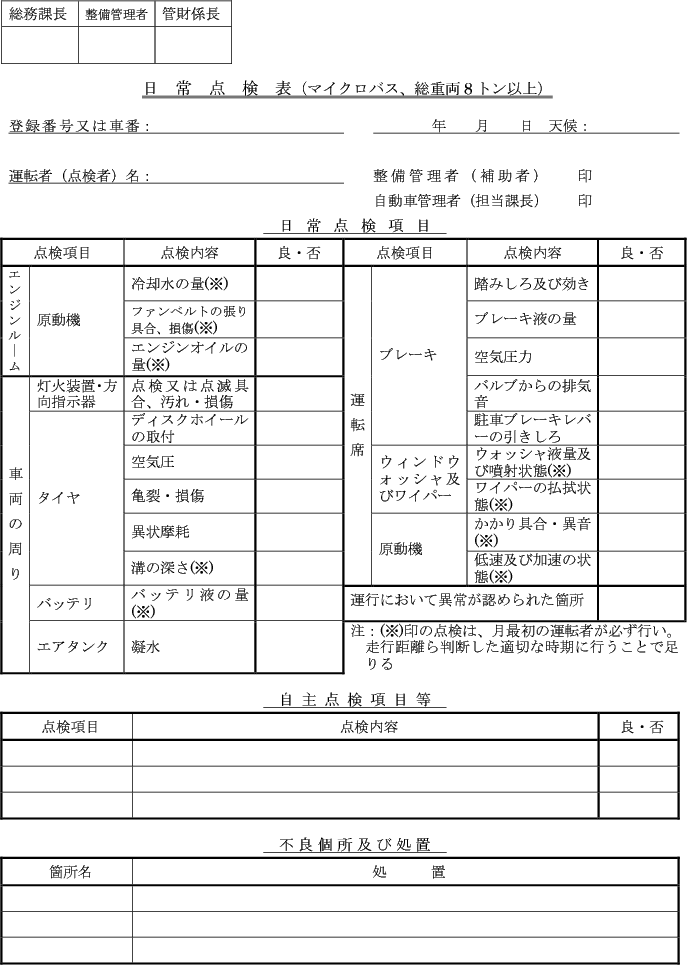 